اللجنة المعنية بالتنمية والملكية الفكريةالدورة الخامسة عشرةجنيف، من 20 إلى 24 أبريل 2015مواطن المرونة المتعلقة بالبراءات في الإطار القانوني المتعدد الأطراف وتنفيذها التشريعي على الصعيد الوطني والإقليمي – الجزء الرابعمن إعداد الأمانةفي سياق المناقشات الخاصة بالتوصية 14 من توصيات جدول أعمال التنمية، طلبت اللجنةُ المعنية بالتنمية والملكية الفكرية (اللجنة) في دورتها الثالثة عشرة إلى الأمانة أن تُعدَّ وثيقةً تتناول موطني المرونة الجديدين التاليين المتعلقين بالبراءات:(أ) مرونة تطبيق أو عدم تطبيق عقوبات جنائية في إنفاذ البراءات (المادة 61 من اتفاق تريبس)،(ب) والتدابير المتعلقة بالأمن التي قد تؤدي إلى تقييد حقوق البراءات (التي تسمى "الاستثناء الأمني") (المادة 73 من اتفاق تريبس).وتتناول هذه الوثيقة الطلب المذكور آنفاً.إن اللجنة المعنية بالتنمية والملكية الفكرية مدعوةٌ إلى الإحاطة علماً بمحتويات هذه الوثيقة ومرفقيها.أولاً.	ملخص عمليناقشت اللجنةُ، في دورتها الثالثة عشرة التي عُقدت في الفترة من 19 إلى 23 مايو 2014، الوثيقة CDIP/10/11 الخاصة بالعمل المقبل بشأن مواطن المرونة المتعلقة بالبراءات في الإطار القانوني المتعدد الأطراف، ووافقت على أن تُعدَّ وثيقةٌ – تستند إلى تجميع للحقائق دون أي توصيات أيّاً كانت – عن موطنين جديدين من مواطن المرونة المتعلقة بالبراءات لمناقشتهما في دورة مقبلة للجنة، وهذان الموطنان هما مرونة تطبيق أو عدم تطبيق عقوبات جنائية في إنفاذ البراءات (المادة 61 من اتفاق تريبس)، والتدابير المتعلقة بالأمن التي قد تؤدي إلى تقييد حقوق البراءات (التي تسمى "الاستثناء الأمني") (المادة 73 من اتفاق تريبس).والمنهجية المُتّبعة في إعداد هذه الوثيقة هي المنهجية ذاتها التي اعتمدتها اللجنة فيما يتعلق بالعمل السابق بشأن مواطن المرونة المتعلقة بالبراءات، أيْ CDIP/5/4 Rev.، وCDIP/7/3 Rev.، وCDIP/13/10 Rev.. وتتناول هذه الوثيقة عدداً غير شامل من مواطن المرونة في مجال البراءات، فتصف تطوّر مفهوم كل موطن. وتحتوي على مُرفقين، ألا وهما: الجداول التي تُصنِّف شتى جوانب مواطن المرونة المدروسة، والأحكام القانونية ذات الصلة في عدد من الولايات القضائية.وتنقسم هذه الوثيقة إلى جزأين:(أ) يُركِّز الجزء الأول على مرونة تطبيق أو عدم تطبيق عقوبات جنائية في إنفاذ البراءات. وبعد مقدمة قصيرة، ترد إشارةٌ إلى الإطار القانوني الدولي. وبعد الإشارة إلى الإطار القانوني الدولي، تُحدِّد الوثيقة إن كانت توجد أحكام تنظيمية بشأن العقوبات الجنائية على الصعيد الوطني أم لا. وأخيراً، يُصنِّف الجزء الأول السمات الرئيسية للنصوص القانونية الحالية الخاصة بهذه العقوبات الجنائية.(ب) ويُقدِّم الجزء الثاني توضيحاً لمختلف التدابير المُطبَّقة على الصعيد الوطني فيما يتعلق بالأمن في ظل ما يسمى "الاستثناء الأمني".ثانياً.	مرونة تطبيق أو عدم تطبيق عقوبات جنائية في إنفاذ البراءاتألِف.	مقدمةتفرض أنظمةُ الملكية الفكرية في جميع أنحاء العالم جزاءات وعقوبات على مَنْ يتعدى على حقوق حائزي سندات الملكية؛ كي تكون تلك الأنظمةُ فعالةً. ويمكن تصنيف تلك الجزاءات والعقوبات بشكل عام إلى ثلاث مجموعات: جزاءات مدنية، وجزاءات إدارية، وعقوبات جنائية. والمجموعة الأخيرة – التي هي موضوع هذه الوثيقة – تكون بسبب انتهاك القانون الجنائي الذي يُعرِّف بعض الأفعال بأنها جريمة.وقد جرى العرف منذ فترة طويلة على حماية فئات معينة من حقوق الملكية الفكرية بعقوبات جنائية، على سبيل المثال أضافت الولايات المتحدة الأمريكية في عام 1897 عقوبات جنائية إلى قانون حق المؤلف لسنة 1790 الذي لم يُطبَّق إلا على عدد محدود من التعديات التي ارتُكبت "عَمْداً" و"من أجل الربح". وفي مجال البراءات، لوحظ في بعض الولايات القضائية وجود رغبة في فرض عقوبات جنائية، وجرى تنفيذ عقوبات جنائية في عدد من البلدان. ومع ذلك، وجَّه العلماءُ وخبراء القطاع الانتباهَ إلى المشكلات التي قد تنجم عن إنفاذ حقوق البراءات من خلال فرض عقوبات جنائية.باء.	 الإطار القانوني الدوليفيما يتعلق بالإطار القانوني الدولي، تنص المادة 61 من اتفاق تريبس على ما يلي: "تلتزم البلدان الأعضاء بفرض تطبيق الإجراءات والعقوبات الجنائية على الأقل في حالات التقليد المُتعمَّد للعلامات التجارية المسجلة أو انتحال حقوق المؤلف على نطاق تجارى". وفيما يتعلق بهذا الحكم، جاء في تقرير هيئة منظمة التجارة العالمية في قضية "الصين – التدابير المؤثرة في حماية حقوق الملكية الفكرية وإنفاذها" (WT/DS362/R) ("الصين – حقوق الملكية الفكرية") أن استخدام كلمة "تلتزم" يدل على أن المادة 61 تفرض التزاماً على أعضاء منظمة التجارة العالمية، ولكن جاء في التقرير أيضاً أن هذه المادة تُحدِّد "ما لا يقل عن أربعة تقييدات على الإلزام الذي تنص عليه". أيْ أن الالتزام بفرض عقوبات جنائية ينطبق على العلامات التجارية وحقوق المؤلف وليس على جميع حقوق الملكية الفكرية التي يشملها اتفاق تريبس، وأن الالتزام ينطبق على التقليد والانتحال وليس على أشكال التعدي الأخرى، وأن الالتزام ينطبق حينما يكون تقليد العلامات التجارية أو انتحال حقوق المؤلف "مُتعمَّداً"، وحينما يحدث هذا التقليد أو الانتحال "على نطاق تجاري". وفيما يتعلق بأول هذه التقييدات، أوضحت الهيئة أن العقوبات الجنائية ليست إلزامية فيما يخص حقوق الملكية الفكرية الأخرى بخلاف العلامة التجارية وحق المؤلف.كما أن الجملة الرابعة من المادة 61 تدل ضمناً على عدم وجود إلزام على المستوى المتعدد الأطراف بفرض عقوبات جنائية بسبب التعدي على حقوق ملكية فكرية بخلاف العلامة التجارية وحق المؤلف. وتتسم العبارة الأولى من الجملة الرابعة من المادة 61 في الواقع بطابع جوازي: "يجوز للبلدان الأعضاء فرض تطبيق الإجراءات والعقوبات الجنائية في حالات أخرى من حالات التعدي على حقوق الملكية الفكرية"، على عكس الطابع الإلزامي للجملة الأولى. وفي هذا الصدد، ذكر تقرير الهيئة في قضية "الصين – حقوق الملكية الفكرية" أن: "الجملة الرابعة من المادة 61 تمنح الأعضاء حق اختيار تجريم التعديات الأخرى على حقوق الملكية الفكرية، لا سيما عندما تُرتكب تلك التعديات عن عمْدٍ وعلى نطاق تجاري. ورغم الخطورة المحتملة لهذه التعديات، لا تفرض المادة 61 أي التزام بتجريمها".ولأن البراءات مستثناة من هذا الحكم، فإن هذا يعني أنه لا يوجد إلزام دولي لأعضاء منظمة التجارة العالمية بفرض عقوبات جنائية عند التعدي على حقوق البراءات. وفي هذا الصدد، تنص المادة 61 على أنه "يجوز للبلدان الأعضاء فرض تطبيق الإجراءات والعقوبات الجنائية في حالات أخرى من حالات التعدي على حقوق الملكية الفكرية، لا سيما حين تتم التعديات عن عمد وعلى نطاق تجارى". وفرض عقوبات جنائية قد يكون رادعاً قوياً للانخراط في أنشطة تجارية قائمة على انتهاك حقوق الملكية الفكرية، وقد ذُكر في الواقع أن "احتمال التعرض لعقوبات جنائية قد يكون في كثير من الأحيان قوياً بما يكفي لإقناع شركة بالعدول عن الأنشطة التي قد يزعم حامل سند الملكية أنها مُتعدية".وفيما يخص حقوق البراءات، يُتَّبع نهجٌ مختلفٌ بخصوص العقوبات الجنائية بخلاف النهج الخاص بحق المؤلف والعلامات التجارية. وهناك تفسيرات عديدة قد تُبرِّر هذه الحقيقة. فقد قيل مثلاً إن المُتعدّين على العلامات التجارية وحقوق المؤلف "يتسببون في ضرر أكبر و/أو يحتاجون إلى عقوبات رادعة أشدّ من المُتعدّين على البراءات" أو إنه رغم أن مختلف الصناعات تحاول الضغط للحصول على حماية أقوى لفئات أخرى من الملكية الفكرية (وخصوصاً حق المؤلف)، فإنها على خلاف مع بعضها البعض بشأن المستوى المناسب لحماية البراءات".وفيما يتعلق بفرض عقوبات جنائية على المُتعدّين على البراءات، لوحظ أن "التجريم يمكن أن يدفع المُتعدّين على البراءات عن عمد إلى وقف أنشطتهم غير القانونية (أو عدم مزاولتها من البداية)، ومن ثمَّ يُقلِّل الخسائر التي يتكبدها أصحاب البراءات". وقد أُشير أيضاً إلى اتخاذ الدولة إجراءات جنائية، وليس إجراءات مدنية، مما قد يكون مُوفِّراً للتكاليف التي يتحملها أصحاب البراءات لأن التقاضي المدني بشأن البراءات يمكن أن يكون في الواقع مُكلِّفاً ويكاد لا يستطيع بعض أصحاب الملكية تحمل تكلفته.وقد وجَّه أنصارُ الإنفاذ المدني لانتهاكات البراءات الانتباهَ إلى خصوصية حقوق البراءات، لا سيما نطاقها وصحتها. وفي هذا الصدد، ذكر المعهد القانوني لوكلاء البراءات (CIPA)، في معرض تعليقه على مشروع الأمر التوجيهي الصادر عن الاتحاد الأوروبي بشأن التدابير الجنائية الرامية إلى ضمان إنفاذ حقوق الملكية الفكرية، أن العقوبات الجنائية ليست بالضرورة مناسبةً في مجال البراءات: "رغم أن البراءات تُفحَص فحصاً كاملاً، من الشائع في إجراءات التعدي (بعد منح البراءة) أن توجد خلافات بشأن نطاق الحماية بموجب البراءة وبشأن شمول البراءة لمنتج معين أو عملية تصنيع معينة من عدمه، كما أن صحة البراءة سوف يُطعن فيها، وفي كثير من القضايا تنعكس هذه الأمور بعضها على بعض - فسوف يزعم المنافسون أن ما يقومون به لا يدخل في نطاق البراءة الصحيح. وفي حالة تطبيق عقوبات جنائية على المُتعدّين على البراءات، فإن الشكوك الخاصة بنطاق الحماية وصحة البراءة ستُسفر عن ردع كبير للمنافسين، وحتى للذين يفكرون في الأنشطة التي قد تكون ضمن نطاق البراءة". وإضافةً إلى ذلك، أكد بعض العلماء أن خطر الرَّدع الزائد في مجال البراءات قد يكلف المجتمع ثمناً غالياً، لأن الخوف من العقوبات الجنائية قد يعيق استحداث تكنولوجيات جديدة، ومنها التكنولوجيات الحديثة في القطاعات الحساسة التي تستهدف المنفعة العامة، مثل قطاع الصحة العامة.وقُدِّمت أسباب سياسية مختلفة لعدم تجريم التعدي على البراءات، وفي هذا الصدد، أعدَّ معالي السيد لويس هارمز – قاضي استئناف في المحكمة العليا لجنوب أفريقيا – ورقةً عُرضت على الدورة الرابعة للجنة الويبو الاستشارية المعنية بالإنفاذ وتوصَّلت إلى ما يلي: المحاكم الجنائية غير مؤهلة بوجه عام للتعامل مع مسائل البراءات؛ فأي براءة قد تشمل "اختراعات" كثيرة، وبطلان البراءة هو الدفاع النمطي عن التعدي، ومُنتَج صاحب البراءة قد لا يُصنَع وفقاً للبراءة، والمنتج الخاص بالمُتعدّي قد لا يكون نسخةً من مُنتَج صاحب البراءة المطروح في السوق، ويكاد يكون من المستحيل أن يبُتَّ المسؤولون عن إنفاذ القوانين والمسؤولون عن مراقبة الحدود إن كان أي منتج ما منتجاً متعدياً أم لا، والتقاضي بشأن البراءات باهظ التكلفة، ونسبة كبيرة من البراءات تُلغى في أثناء التقاضي بشأن البراءات.وتُوضِّح التجربةُ أن هناك عقوبات جنائية قد طُبِّقت على الصعيد الوطني في عدد من الولايات القضائية من أجل إنفاذ حقوق البراءات. وعلى الصعيد الإقليمي، لا توجد أي أمثلة أخرى منذ توقف المناقشة في الاتحاد الأوروبي، باستثناء اتفاق بانغي المُنشئ للمنظمة الأفريقية للملكية الفكرية. وعلاوة على ذلك، لا توجد أمثلة على الصعيد الدولي، لأن أحدث المعاهدات التي اعتُمدت في مجال الإنفاذ – وهي اتفاقية مكافحة التزوير التجاري – لا تتعامل مع العقوبات الجنائية التي تُفرَض على المُتعدّين على البراءات.جيم.	التنفيذ على الصعيد الوطنيهناك عدد معين من البلدان قد قرَّر عدم اعتماد عقوبات جنائية في حالة التعدي على البراءات، ورغم ذلك قرّرت بلدان أخرى خلاف ذلك. وفيما يخص المجموعة الأخيرة، يختلف تنفيذ العقوبات الجنائية على المُتعدّين على البراءات اختلافاً كبيراً. فعلى سبيل المثال ذكرت إحدى الدراسات أن في أوروبا – حيث لا يوجد معيار خاص بالاتحاد الأوروبي في هذا المجال – توجد ست دول أعضاء فقط لا تفرض عقوبات جنائية على المُتعدّين على البراءات، أما اليابان فقد بدأت فرض عقوبة جنائية على المُتعدّين على البراءات مع سن قانون البراءات في عام 1959، الذي حينما نُقِّح في عام 2006 لتعزيز تأثير الردع على التعدي، زادت مدة السجن من خمس سنوات كحد أقصى إلى عشر سنوات، وزادت الغرامة من 5 ملايين ين ياباني إلى 10 ملايين ين ياباني، وقد جرَّم عددٌ من البلدان النامية، من مناطق متنوعة حول العالم، التعدي على البراءات. ورغم وجود اختلافات مهمة بين الأحكام القانونية، سواء قانون البراءات أو القانون الجنائي، هناك عناصر مشتركة تستحق أن يُسلَّط عليها الضوء.(أ) السلوكيتألف السلوك الجوهري للجريمة من فعلٍ يتعلق باستغلال الاختراع دون إذن من صاحب البراءة. ويُقدِّم بعض الدول الأعضاء وصفاً أكثر تفصيلاً للسلوك.وتكاد تُدرَج دائماً إشارةٌ صريحةٌ إلى العنصر النفسي المُتعمَّد للجريمة أو الجناية، لأن تعمُّد التعدي يشكّل أساس تطبيق أي عقوبة جنائية. وفي الواقع، سوف يُتوقَّع، من حيث المبدأ، تطبيق جزاء مدني فقط في حالة القيام بهذا العمل دون نية التعدي على حق البراءة. وفي هذا الصدد، أقرَّ المُشرِّعون الوطنيون تعبيرات مختلفة: "أي شخص يفعل أو يتصرف عن قصد (...)"، "كل من ارتكب بدون وجه حق مع علمه بذلك (...)"، "نية سيئة أو احتيالية"، "أي شخص يؤدي عن عمد أو عن قصد (…)"، "أي شخص يستخدم بطريقة احتيالية (…)"، "الذين يخفون عن قصد (…)"، "تعدي أو انتهاك مُتعمَّد"، "شخص يتعدى عمداً على"، "التعدي عن قصد (...)"، "أي شخص يؤدي عن علم وعن قصد (…)"، "تعدي مُتعمَّد"، "يتعدى عمداً على (…)".والجدير بالذكر أن قوانين البراءات في بعض البلدان لا تشير إلى سلوكٍ مُتعمَّدٍ فقط – أيْ فعل لا بد أنه يُرتَكب عن قصد و/أو رغبةً في تحقيق نتيجة سلوك معين (سوء تصرف متعمد) – بل تشير أيضاً إلى سلوك ينطوي على إهمال جسيم، مما يوسِّع أيضاً مجال تطبيق العقوبة الجنائية ليشمل بعض التصرفات التي لم تكن تهدف عمداً إلى انتهاك حقوق البراءات. وقد ذُكر السلوك الذي ينطوي على إهمال جسيم، على سبيل المثال، في قانوني البراءات لساموا والسويد، ولكن في الدانمرك لن تُطبَّق سوى العقوبات المالية إذا كان التعدي نتيجة إهمال جسيم، (ومع ذلك تشكّل نية ارتكاب التعدي ظرفاً مُشدِّداً للعقوبة يسمح بتطبيق عقوبة الحبس).والجدير بالذكر كذلك أن العنصر النفسي، لا سيما تعمُّد التعدي على البراءة، له أهمية أيضاً في البلدان التي تُفرض فيها جزاءات مدنية فقط دون عقوبات جنائية. على سبيل المثال، يؤدي التعدي المُتعمَّد على البراءة في الولايات المتحدة الأمريكية إلى ما يسمى بالتعويضات التأديبية، في حين أن سوء نية المتعدي في بلجيكا له دور في تحديد الجزاءات المدنية؛ وأخيراً، في المملكة المتحدة، تُخفَّض التعويضات الواجب دفعها إذا كان التعدي غير مقصود.وارتكاب التعدي على نطاق تجاري يُعدُّ بموجب قوانين بعض البلدان عنصراً من عناصر الجريمة، في حين أنه يُشكِّل، في بلدان أخرى، ظرفاً مُشدِّداً للعقوبة.(ب) العقوباتعادةً ما تكون العقوبات المُطبَّقة في حالات التعدي على البراءات عقوبةً ماليةً (غرامة) أو عقوبةً تُقيِّد حرية الشخص (حبس). ويمكن الجمع بين هاتين العقوبتين، أو تستبعد إحداهما الأخرى (أيْ تُطبَّقان تبادُليّاً)؛ أو يكون الأساس هو تطبيق عقوبة الغرامة ولا تُطبَّق عقوبة الحبس إلا في حالة وجود ظروف مُشدِّدة.ويختلف مقدار العقوبات اختلافاً كبيراً من بلد لآخر. فقد تتراوح الغرامات من مبلغ صغير نسبياً قدره 100 يورو إلى 100 ألف يورو، وقد تصل إلى 300 ألف يورو. وهناك طريقة أخرى لحساب العقوبة تراعي الحد الأدنى للأجر القانوني الشهري الذي يحصل عليه المُتعدي المزعوم. وفيما يتعلق بالحبس، تتفاوت مدد الحبس المحتملة تفاوتاً كبيراً؛ فتتراوح على سبيل المثال من ستة أشهر إلى ثلاث سنوات ومن 5 سنوات إلى 12 سنة. وقد تتمثل العقوبات الأخرى في نشر القرار، أو تدمير السلع المتعدية، أو سحب السلع المتعدية من السوق التجارية، أو العمل الإلزامي.(ج) الظروف المُشدِّدة للعقوبةمن الظروف التي قد تؤدي إلى زيادة مقدار العقوبة ما يلي: إذا ارتُكِب التعدي من خلال شبكة من شبكات النقل إلى الجمهور عبر الإنترنت، وإذا كانت التعديات تتعلق بمنتجات تمثل خطورة على الصحة أو سلامة الإنسان أو الحيوان، وفي حالة تكرار الجريمة، وإذا كان التعدي قد وقع على نطاق تجاري، أو إذا أسفر التعدي عن ربح مادي (للمتعدي) أو ضرر مادي (لحائز سند الملكية)؛ وإذا كانت للمتعدي صفة معينة.ثالثاً.	التدابير المتعلقة بالأمن التي قد تؤدي إلى تقييد حقوق البراءات (التي تسمى "الاستثناءات الأمنية")ألِف.	مقدمةمفهوم السيادة الوطنية هو محور القانون الدولي؛ فقد ذُكِر أن كل الدول متساوية في السيادة، وأنَّ لكل دولة السلطة النهائية داخل حدودها الإقليمية. ويشير هذا المفهوم، من ناحية ما، إلى استقلال كل دولة في وظائفها عن غيرها من الدول. وعلى الرغم من ذلك، ازداد التنظيم الدولي بسبب العولمة وعمق التكامل الاقتصادي.ويرجع ارتباط التجارة الدولية بالأمن الوطني إلى عام 1947 مع ظهور الاتفاق العام بشأن التعريفات الجمركية والتجارة (الغات). كما توجد، بكثرة في الاتفاقات الثنائية والإقليمية والدولية، أحكامٌ بشأن ما يتعلق بالأمن الوطني من أمور مرتبطة بالبراءات.باء.	الإطار القانوني الدوليتولي الاتفاقات المتعددة الأطراف بشأن البراءات اهتماماً خاصاً لضرورة الحفاظ على الحرية اللازمة للدول المتعاقدة كي تعتمد تدابير تُعتبر مناسبةً لحماية مصالح الأمن الوطني. وتوجد هذه الأحكام في المعاهدات التي تديرها الويبو مثل معاهدة التعاون بشأن البراءات، ومعاهدة بودابست بشأن الاعتراف الدولي بإيداع الكائنات الدقيقة لأغراض الإجراءات الخاصة بالبراءات (معاهدة بودابست)، ومعاهدة قانون البراءات، وتوجد أيضاً في اتفاق تريبس.وفيما يتعلق بمعاهدة التعاون بشأن البراءات، تنص المادة 27(8) على أن هذه المعاهدة لا تتضمن ما يمكن تفسيره على أنه يحد من حرية أي دولة متعاقدة في تطبيق "التدابير التي تراها ضرورية للدفاع عن الأمن الوطني"، وإضافةً إلى ذلك تُقرّ القاعدة 1.22(أ) من اللائحة التنفيذية لمعاهدة التعاون بشأن البراءات بأنه بناء على التعليمات المتعلقة بالأمن الوطني، فإنه يمكن منع مكتب تسلم الطلبات من إرسال النسخة الأصلية من الطلب الدولي إلى المكتب الدولي. ولذلك توجد، بموجب معاهدة التعاون بشأن البراءات، مرونة أساسية متاحة للدول المتعاقدة كي تعتمد أحكاما تهدف إلى حماية الأمن الوطني في قوانينها الوطنية المتعلقة بالبراءات؛ مثل الأحكام التي تسمح لمكتب البراءات – الذي يعمل كمكتب لتسلم الطلبات فيما يخص الطلب الدولي – بمنع إرسال النسخة الأصلية حتى صدور تصريح من الجهة الوطنية المختصة.وفيما يتعلق بالمعاهدات الأخرى التي تديرها الويبو، فإن الوضع كما يلي: من ناحية، تفرض المادة 5 من معاهدة بودابست قيوداً على تصدير كائنات دقيقة مودعة أو مخصصة للإيداع بموجب تلك المعاهدة من أراضي دولة متعاقدة أو استيراد تلك الكائنات إلى أراضي تلك الدولة المتعاقدة نظراً لاعتبارات الأمن الوطني في ظل ظروف معينة؛ ومن ناحية أخرى، تحتوي معاهدة قانون البراءات على ما يسمى "الاستثناء المتعلق بالأمن" (المادة 4) المُصاغ على نحو واسع النطاق كما يلي: "ليس في هذه المعاهدة أو لائحتها التنفيذية ما يحد من حرية الطرف المتعاقد في اتخاذ أي إجراء يعتبره ضرورياً للحفاظ على المصالح الأمنية الأساسية".وأخيراً، تنص المادة 73 من اتفاق تريبس على استثناء عام للأمور التي تُعتبر ضروريةً لمصالح الأمن الوطني. وتنص تلك المادة على ثلاثة أسباب للاستثناءات الأمنية؛ ألا وهي: وجود قيد على الكشف عن معلومات تتعارض مع المصالح الأمنية الوطنية الأساسية، واتخاذ إجراء يُعتبر ضرورياً لحماية المصالح الأمنية الأساسية، واتخاذ إجراء تنفيذاً لالتزامات الدول الأعضاء المنصوص عليها في ميثاق الأمم المتحدة لحفظ السلم والأمن الدوليين.وفيما يتعلق بما يمكن اعتباره "مصلحة أمنية أساسية"، يذكر بعض المؤلفين أن تحديد "المصلحة الأمنية الأساسية" يكون حسب تقدير كل دولة من الدول الأعضاء في منظمة التجارة العالمية. ولذلك يُشار إلى ضرورة ألا يكون ذلك مبرّراً للجوء إلى اتفاق التفاهم الذي وضعته منظمة التجارة العالمية بشأن تسوية المنازعات (DSU)، أيْ أن ذلك الاتفاق ليس في وضع يمكِّنه من أن يبتّ فيما إذا كان السبب الذي اتخذت من أجله الدولةُ العضو إجراءً أمنياً بموجب المادة 73 هو تحقيق "مصلحة أمنية أساسية" حقاً أم لا. فالكثيرون لا ينظرون إلى منظمة التجارة العالمية على أنها منتدى للتعامل مع تلك الأنواع من المنازاعات، كما كان حال اتفاق الغات 1947.جيم.	التنفيذ على الصعيد الوطنييتضح في ضوء المادة 73 من اتفاق تريبس أن للدول الأعضاء حرية الاختيار في إدخال أو عدم إدخال ما يسمى "الاستثناءات الأمنية" ضمن تشريعاتها الوطنية. وفيما يتعلق بتشريعات البراءات على وجه الخصوص، اتخذت تلك التدابير جوانب مختلفة: فهي تدابير أمنية تتعلق بمعالجة طلبات البراءات من ناحية، وهي من ناحية أخرى تدابير تتعلق بالاستثناء من الأهلية للحماية بموجب براءة وغيرها من التدابير في مجال الاختراعات المتعلقة بالطاقة الذرية.(أ) التدابير الأمنية المتعلقة بمعالجة طلبات البراءاتتنص التشريعات الوطنية في عدد معين من البلدان على إمكانية جعل أي طلب براءة "سريّاً". وهذا يعني، بوجه عام، عدم نشر طلب البراءة ولا وثيقة البراءة النهائية.وفي بعض البلدان، تسمح قوانين البراءات لمكتب البراءات بالاحتفاظ بالمعلومات السرية التي تتعلق بالأمن الوطني، في حين أنه في حالات أخرى يرسل مكتب البراءات طلبَ البراءة إلى السلطة المختصة للتحقق من احتمالية ارتباط الاختراع بالدفاع الوطني أو الأمن الوطني. والسلطة المُناط بها فحص الطابع "السري" للاختراع قد تختلف من بلد إلى آخر؛ ففي مصر، على سبيل المثال، تُحدَّد السلطةُ المسؤولة – سواء أكانت وزارة الدفاع أو وزارة الإنتاج الحربي أو وزارة الداخلية أو وزارة الصحة – على حسب موضوع الاختراع. أما في ألبانيا وهولندا ونيوزيلندا، فإن السلطة المختصة بتصنيف الاختراع على أنه "سر من أسرار الدولة" هي وزارة الدفاع. وفي المملكة المتحدة، يكون وزير الدولة هو المسؤول عن النظر فيما إذا كان نشر الطلب أو نشر المعلومات المشار إليها أو إبلاغها من شأنه أن يضر بالأمن الوطني أو سلامة عامة الناس أم لا.ونظراً إلى أن الدول الأعضاء لها حرية تحديد "مصالحها الأمنية الأساسية" وتحديد التدابير التي يمكن اتخاذها لحماية تلك المصالح، فإن القوانين والممارسات تختلف اختلافاً كبيراً. ويمكن تصنيف بعض السمات المشتركة على النحو التالي: بيان الاختراعات التي يجب أن تظل سريةً، ومتطلبات تأخير أو تجنب نشر طلبات البراءات المذكورة آنفاً، والتعويض عن استخدام الدولة للاختراع أو التنازل عنه للدولة، والقيود المفروضة على تسجيل الاختراع السري في بلدان أخرى."1" بيان الاختراعات التي يجب أن تظل سريةًقد يختلف نوع الاختراعات التي يجب أن تظل سريةً من بلد إلى آخر. والاختراعات السرية في بعض البلدان هي الاختراعات التي تتعلق بالدفاع الوطني، أو تؤثر في مصالح الدفاع عن الدولة، أو تتعلق بأغراض الدفاع. فقانون البراءات البولندي يُقدِّم مثلاً تعريفاً مُحدَّداً للاختراعات المتعلقة بالدفاع الوطني وأمن الدولة، في حين أن هناك بلداناً أخرى تشير إلى الاختراعات المتعلقة بسلامة عامة الناس أو الاختراعات التي قد يكون الإفصاح عنها ضاراً بالأمن الوطني أو الاختراعات التي تضر كلا من الدفاع الوطني والأمن أو سلامة عامة الناس (على سبيل المثال، لكسمبرغ والجبل الأسود وكينيا)، أو الاختراعات التي تضر بمصلحة الدولة أو أمنها (ماليزيا).وعلى النمط نفسه، تشير تشريعات بعض البلدان إلى الاختراعات المتعلقة بالأسلحة، فتشير قوانين بنغلاديش وكندا مثلاً إلى الاختراعات المتعلقة بتحسين الآلات أو الذخائر الحربية. وبالمثل يشير قانون البراءات في الدانمرك إلى "الاختراعات المتعلقة بالعَتاد الحربيّ وعمليات تصنيع العَتاد الحربيّ".وأدخلَ عددٌ معين من البلدان مجموعةً أكثر تفصيلاً من الأحكام المتعلقة بالاختراعات السرية: فعلى سبيل المثال، تُوضِّح المادة 24 من قانون البراءات في بلغاريا أنَّ "الاختراعات السرية هي الاختراعات التي تحتوي على معلومات سرية تمثل سراً من أسرار الدولة بالمعنى المقصود في المادة 25 من قانون حماية المعلومات السرية". وينص ذلك الحكم الأخير على أن "أسرار الدولة هي المعلومات، المذكورة في الجدول 1، التي قد يؤدي الاطلاع عليها دون تصريح إلى تهديد أو إضرار مصالح جمهورية بلغاريا المتعلقة بالأمن الوطني أو الدفاع أو السياسة الخارجية أو حماية النظام الدستوري" وفي هذا الصدد، يحتوي الجدول 1 على قائمة طويلة ومفصّلة بما قد يُعتبَر اختراعاً سرياً. وتنتهج بعض القوانين الأخرى نهجاً أوسع نطاقاً: على سبيل المثال، ينص قانون الملكية الصناعية في جمهورية الكونغو الديمقراطية على أن "الاختراعات والاكتشافات (...) ذات الأهمية الخاصة للمصلحة الوطنية يجوز اعتبارها سريةً. وقد تتعلق تلك الاختراعات والاكتشافات بأي مجال، لا سيما مجالي الدفاع الوطني والأمن الوطني"."2" متطلبات تأخير أو تجنب نشر طلبات البراءات المذكورة آنفاًفي بعض الولايات القضائية، إذا رأى مكتب البراءات أن الاختراع يتعلق بالدفاع أو الأمن الوطني، تتولى السلطة المختصة تقييم احتمالية إضرار نشر طلب البراءة بمصالح مثل الدفاع الوطني. وفي بعض الحالات، يُحظر النشر بداهة. وتختلف الفترة الزمنية التي يجب أن يظل فيها الاختراع سرياً اختلافاً كبيراً بين القوانين التي خضعت للتحليل، فقانون الولايات المتحدة الأمريكية مثلاً ينص على أنه "لا يجوز أن يُؤمر بإبقاء أي اختراع سرياً وبعدم نشر أي طلب أو عدم منح أي براءة لمدة تزيد على سنة واحدة. ويقوم المفوَّض لشؤون البراءات بتجديد القرار في نهايتها، أو في نهاية أي فترة تجديد، لفترات إضافية تبلغ سنة واحدة بناءً على إخطار من رئيس الإدارة أو رئيس موظفي الوكالة الذي أصدر القرار بأن حكماً توكيدياً قد صدر يقضي بأن المصلحة الوطنية لا تزال تتطلب ذلك"."3" تعويض مودع طلب البراءة بسبب التنازل عنه للدولةفي عدد معيّن من البلدان، لا بد من التنازل عن الاختراع للدولة إذا كان ضمن فئة الاختراعات السرية. وينص قانون البراءات في النرويج على أنه "يجوز للملك – حينما يرى ذلك ضرورياً بسبب حرب أو احتمال نشوب حرب وفي حالات الأزمات المتعلقة بذلك – أنْ ينص على أنه يجب التنازل عن الحق في الاختراع للحكومة أو لطرف آخر يُحدِّده الملك".وفي حال التنازل عن الاختراع والحقوق المتعلقة به للدولة، يُدفَع تعويضٌ إلى مُودِع طلب البراءة. وتُقيِّد تشريعات بعض البلدان مفهوم التعويض أكثر من غيرها من البلدان، فتشترط أن يكون التعويض معقولاً أو عادلاً أو مُحدَّداً بالنسبة إلى القيمة السوقية للاختراع. وينص القانون في هولندا على ضرورة أن تمنح الدولة تعويضاً عن أي ضرر تكبَّده مُودِعُ طلب براءة اختراع سري نتيجةً لأحكام قانون الاختراعات السرية. وبالمثل، يستخدم قانون البراءات في الولايات المتحدة الأمريكية المصطلحات التالية: "التعويض عن الضرر الناجم عن قرار السرية و/أو عن استخدام الحكومة للاختراع"، بينما تستخدم بلدان أخرى مصطلح "التعويض عن الخسارة".ويُقيَّد في بعض الولايات القضائية استغلال أي اختراع سري، بمعنى أنه يجب على صاحب البراءة، قبل أن يستغل الاختراع أو يتنازل عنه، أن يُبلِغ الوكالة الحكومية المعنية من أجل الحصول على تصريح منها. وبالمثل، ينص قانون البراءات البلغاري على ما يلي: "يُحدَّد بقرار من مجلس الوزراء الشخص الذي يحق له استخدام براءة سرية والتصرف فيها"."4" القيود المفروضة على تسجيل الاختراع السري في بلدان أخرىبما أن الاختراعات السرية تخضع لإجراءات مختلفة نظراً لاعتبارات الدفاع الوطني أو الأمن الوطني، فإن الدولة تراقب ما يقوم به مواطنوها والمقيمون فيها من أنشطة تسجيل البراءات ليس في أراضيها فحسب، بل كذلك في البلدان الأجنبية. وهذا يفسّر سبب عدم استطاعة المقيمين في بعض الولايات القضائية أن يتقدموا بطلب للحصول على براءة في بلد آخر دون الحصول على إذن صريح أو ضمني من السلطة الوطنية. وعادةً ما تُمنَح فترة زمنية للسلطة المختصة كي تُحلّل طلب البراءة، وبعد ذلك يتلقى مُودِع طلب البراءة إذناً بإيداع الطلب في الخارج. وينص قانون البراءات في بعض الدول الأعضاء على أن عدم الالتزام بهذه القاعدة يُعدّ جريمةً يُعاقب عليها بعقوبات جنائية و/أو مدنية. وفي البلدان التي تُمنح فيها براءات سرية، لا يجوز لحائِز سَنَد الملكية تسجيل البراءة في الخارج، أو يجب عليه أن يطلب تصريحاً بذلك.(ب) التدابير المتعلقة بالاستثناء من الأهلية للحماية بموجب براءة وغيرها من التدابير في مجال الاختراعات المتعلقة بالطاقة الذريةفي عدد معيّن من البلدان، لا تُمنح البراءات بشأن الاختراعات التي يجب أن تظل سريةً. وينص قانون البراءات في نيوزيلندا مثلاً على أنه يجب ألا تُمنح أي براءة إذا كان الاختراع – في رأي المُفوَّض – يقع ضمن فئة أُخطِر المُفوَّض من قِبل وزير الدفاع بأنها وثيقة الصلة بأغراض الدفاع. وفي الاتحاد الروسي، يمكن حماية الاختراعات السرية من خلال براءات ، ولكن ليس من خلال نماذج منفعة. وأخيراً، لا بد من ذكر أن قانون البراءات في مدغشقر يستثني من الأهلية للحماية بموجب براءة فئات معينة من الاختراعات إذا اقتضت ذلك المصلحة الحيوية، التي تشمل الدفاع الوطني.وفيما يخص الابتكار المتعلق بالطاقة الذرية، تم في عدد معيّن من البلدان – مثل الهند وسري لانكا – إقرار تشريع مُحدَّد يقضي بأن الاختراعات المتعلقة بالطاقة الذرية غير قابلة للحماية بموجب براءة. وعلى وجه الخصوص، ينص البند 20"1" من قانون الطاقة الذرية الهندي لسنة 1962 على ما يلي: "اعتباراً من بدء سريان هذا القانون، لا تُمنح أي براءات للاختراعات التي ترى الحكومة المركزية أنها مفيدة لما يلي أو تتعلق به: إنتاج الطاقة النووية أو التحكم فيها أو استخدامها أو التخلص منها، أو التنقيب عن أي مادة مُحدَّدة أو مادة مشعة أو تعدينها أو استخراجها أو إنتاجها أو معالجتها معالجةً فيزيائية وكيميائية أو تصنيعها أو تخصيبها أو تعليبها أو استخدامها، أو ضمان السلامة في عمليات الطاقة الذرية". كما ينص قانون الملكية الفكرية في سري لانكا على أنه لا يجوز منح براءة لأي اختراع يكون مفيداً في استخدام مواد نووية خاصة أو طاقة ذرية في سلاح ذري.وينص البند 151 من القانون التنظيمي النووي في الولايات المتحدة الأمريكية على ما يلي: "أ- لا تُمنَح من الآن فصاعداً أي براءة لأي اختراع أو اكتشاف يكون مفيداً فقط في الانتفاع بمواد نووية خاصة أو طاقة ذرية في سلاح نووي"، و"ب- لا تَمنح أيُ براءة ممنوحة من الآن فصاعداً أي حقوق فيما يتعلق بأي اختراع أو اكتشاف ما دام هذا الاختراع أو الاكتشاف يُستخدَم في الانتفاع بمواد نووية خاصة أو طاقة ذرية في أسلحة نووية". وإضافةً إلى ذلك، ينص هذا الحكم القانوني على أنه "يجب على أي شخص أنجز أو ينجز من الآن فصاعداً أي اختراع أو اكتشاف مفيد في إنتاج مواد نووية خاصة أو طاقة ذرية، أو مفيد في الانتفاع بها، أن يُقدِّم إلى اللجنة تقريراً يتضمن وصفاً كاملاً لذلك الاختراع أو الاكتشاف ما لم يكن ذلك الاختراع أو الاكتشاف موصوفاً في طلب للحصول على براءة مُودَع لدى وكيل وزارة التجارة لشؤون الملكية الفكرية ومدير مكتب الولايات المتحدة للبراءات والعلامات التجارية (...)".وبالمثل، ينص قانون البراءات الكندي على أن "أي طلب للحصول على براءة يكون، في رأي المُفوَّض، متعلقاً بإنتاج طاقة نووية أو تطبيقها أو استخدامها (...) يجب أن يُرسل من المُفوَّض إلى لجنة الأمان النووي الكندية".[يلي ذلك المرفقان باللغة الإنكليزية]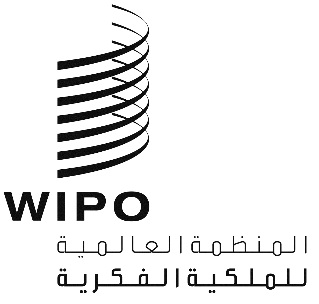 ACDIP/15/6 CORR.CDIP/15/6 CORR.CDIP/15/6 CORR.الأصل: بالإنكليزيةالأصل: بالإنكليزيةالأصل: بالإنكليزيةالتاريخ: 9 مارس 2015التاريخ: 9 مارس 2015التاريخ: 9 مارس 2015